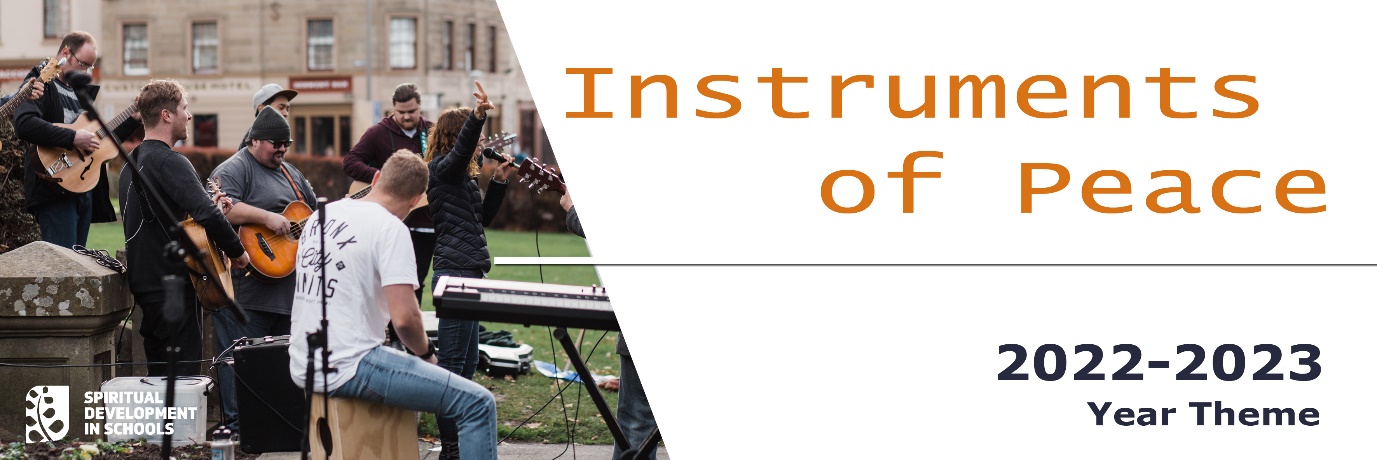 A reading from the Book of the Prophet Isaiah
9:1-6

The people who walked in darkness have seen a great light;
Upon those who dwelt in the land of gloom a light has shone.
You have brought them abundant joy and great rejoicing,
As they rejoice before you as at the harvest,
as men make merry when dividing spoils.
For the yoke that burdened them, the pole on their shoulder,
 And the rod of their taskmaster you have smashed, as on the day of Midian.
For every boot that tramped in battle,
every cloak rolled in blood, will be burned as fuel for flames.
For a child is born to us, a son is given us;
upon his shoulder dominion rests.
They name him Wonder-Counselor, God-Hero, Father-Forever, Prince of Peace.
His dominion is vast and forever peaceful,
From David's throne, and over his kingdom,
which he confirms and sustains
By judgment and justice, both now and forever.
The zeal of the LORD of hosts will do this!

The word of the Lord.

RESPONSORIAL PSALM
Psalm 122 1-2, 4-5, 6-7, 8-9

R. Give peace, O Lord, to those who wait for you.

I rejoiced because they said to me,
“We will go up to the house of the Lord.”
And now we have set foot
within your gates, O Jerusalem.

R. Give peace, O Lord, to those who wait for you.

To it the tribes go up,
the tribes of the Lord,
According to the decree for Israel,
to give thanks to the name of the Lord.
In it are set up judgment seats,
seats for the house of David.

R. Give peace, O Lord, to those who wait for you.

Pray for the peace of Jerusalem!
May those who love you prosper!
May peace be within your walls,
prosperity in your buildings.

R. Give peace, O Lord, to those who wait for you.

Because of my relatives and friends
I will say, “Peace be within you!”
Because of the house of the Lord, our God,
I will pray for your good.

R. Give peace, O Lord, to those who wait for you.

ALLELUIA
Mt 5:9

R. Alleluia, alleluia.
Blessed are the peacemakers; they shall be called children of God.  
R. Alleluia, alleluia.
GOSPEL

My peace I give to you

+ A reading from the holy Gospel according to John
14:23-29

Jesus said to his disciple, Jude:
“Whoever loves me will keep my word,
and my Father will love him,
and we will come to him and make our dwelling with him.
Whoever does not love me does not keep my words;
yet the word you hear is not mine
but that of the Father who sent me.

“I have told you this while I am with you.
The Advocate, the Holy Spirit—
that the Father will send in my name—
he will teach you everything
and remind you all that I told you.
Peace I leave with you; my peace I give to you.
Not as the world gives do I give it to you.
Do not let your hearts be troubled or afraid.
You heard me tell you,
‘I am going away and I will come back to you.’
If you loved me,
you would rejoice that I am going to the Father;
for the Father is greater than I.
And now I have told you this before it happens,
so that when it happens you may believe.”

The Gospel of the Lord.
